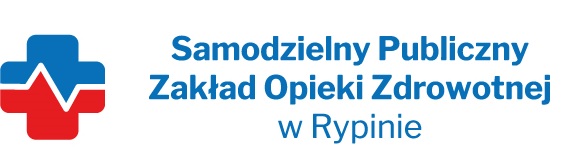 REGON:  910858394                                                                                    NIP: 8921296985         Nasz znak: SP ZOZ/ZP/TP - 4/5/2024Nasza data: 25.06.2024 r.Numer ogłoszenia : BZP 00369173 z dnia 2024-06-17Termin składania ofert: 01.07.2024 r. godzina 10.00Wykonawcy - Dostawcypostępowania przetargowego ZP/TP- 4/2024Samodzielny Publiczny Zakład Opieki Zdrowotnej w Rypinie uprzejmie informuje, że  w dniu          24.06.2023 r. wpłynęły zapytania dotyczące postępowania przetargowego,pn.  „Dostawa sprzętu jednorazowego użytku z podziałem na 32 pakiety„1. Zadanie 1 poz. 108 Prosimy Zamawiającego o dopuszczenie zestawów ze złączeń ENFit bez schodkowego łącznika. W związku z przejściem ze złączy ENLock na złącza ENFit, w zestawach do żywienia były dołączane adaptery przejściowe. Było to jednak rozwiązanie czasowe i zestawy z dodatkowymi łącznikami EnLock nie są już produkowane. Odpowiedź: Zamawiający dopuszcza2. Zadanie 1 poz. 130, 179 Czy Zamawiający dopuści Flocare zgłębnik gastrostomijny G-Tube CH 20. Posiadający centymetrową podziałkę na zgłębniku ułatwiającą kontrolę zakładania. Część zgłębnika znajdująca się w balonie ma pasmo widoczne w promieniach RTG. Nie posiadający dodatkowych dwóch bocznych otworów na końcu zgłębnika. Na rynku nie ma zgłębnika G-Tube, który posiadałby otwory boczne. Wolny od DEHPOdpowiedź: Zamawiający dopuszcza3. Pakiet nr 24, poz. 12Czy Zamawiający dopuści papier EKG rozmiar 114 x 150 x 75 kartek?Odpowiedź: Zamawiający nie dopuszcza4. Pakiet nr 28, poz. 1Czy Zamawiający dopuści przyrząd do długotrwałego aspirowania płynów i leków z filtrem bakteryjnym 0,1 µm bez zastawki?Odpowiedź: Zgodnie z SWZ5. Pakiet nr 28, poz. 2Czy Zamawiający dopuści igłę do znieczuleń podpajęczynówkowych 22G/90?Odpowiedź: Zgodnie z SWZ6. Pakiet nr 29, poz. 1-2Czy Zamawiający dopuści jednorazowe sterylne szczoteczki do mycia rąk w opakowaniu 40 szt?Odpowiedź: Zamawiający dopuszcza, pod warunkiem przeliczenia zgodnie z wskazaną ilością opisaną w SWZ 7.Pakiet nr 1, pozycja3 – Czy Zamawiający dopuści igły do punki mostka 16G regulowane 
w zakresie 1 – 5cm, takie jak na zdjęciu poniżej? 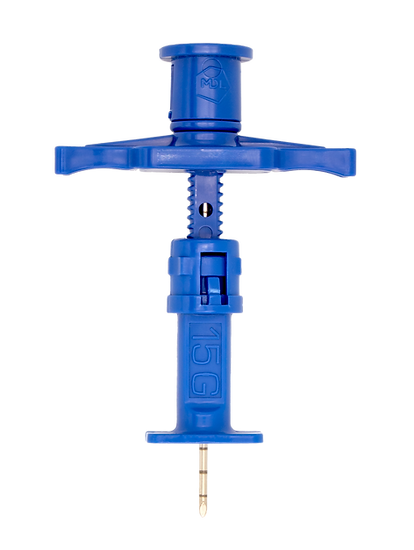 W razie niedopuszczenia ww. prosimy o wskazanie merytorycznych, uzasadnionych medycznie argumentów wyjaśniających stanowisko ZamawiającegoOdpowiedź: Zamawiający dopuszcza igłę w zakresie 10 - 75 milimetrów8.Pakiet nr 1, pozycja7 – Czy Zamawiający dopuścizestaw do kaniulacji rozm. 7Fx15cm, 
w skład którego wchodzą: kateter, igła, prowadnik, rozszerzacz, skalpel, strzykawka 5ml, motylek z zaciskiem, korek luer lock – 3 szt.; kateter posiada poliuretanowy, radiocieniującytrzon z centymetrową podziałką głębokości wprowadzenia, zawierającyodseparowane kanały oraz odpowiadające ich liczbie otwory w pobliżuatraumatycznej końcówki kateteru, każdy 
z kanałów przechodziw korpusie w rurkę posiadającą blokadę przepływu oraz oznakowany portluer przeznaczony do podawania płynów; trójkanałowy (16/18/18 G); rozszerzacz 8F; prowadnica 0,89mm x 60cm; igła wprowadzająca 18Gx7cm? 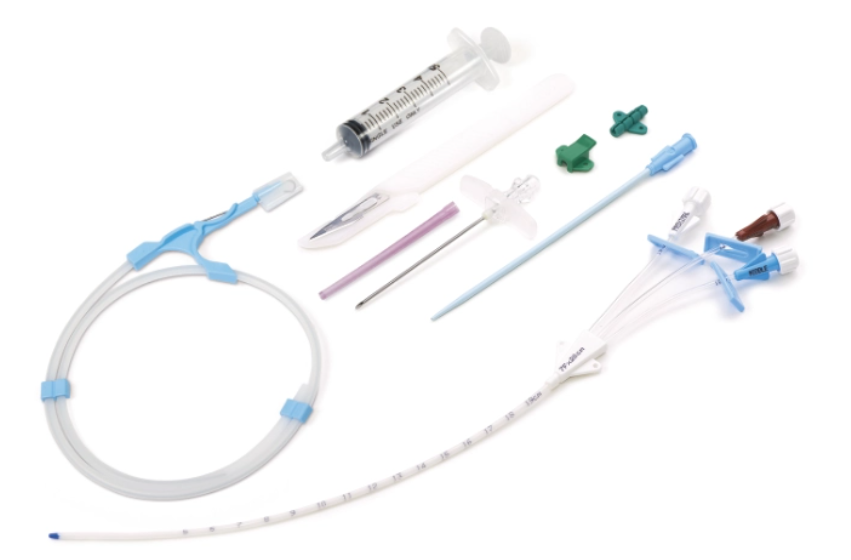 W razie niedopuszczenia ww. prosimy o wskazanie merytorycznych, uzasadnionych medycznie argumentów wyjaśniających stanowisko ZamawiającegoOdpowiedź: Zgodnie z SWZ9.Pakiet nr 1, pozycja9 – Czy Zamawiający dopuści osobno przyrząd oraz osobno skalę OCŻ? W razie niedopuszczenia ww. prosimy o wskazanie merytorycznych, uzasadnionych medycznie argumentów wyjaśniających stanowisko ZamawiającegoOdpowiedź: Zamawiający usunął pozycje z pakietu10.Pakiet nr 1, pozycja15 – Czy Zamawiający dopuściworek do godzinowej zbiórki moczu o parametrach:•	Wykonany z medycznego PCV•	Worek o pojemność 2000ml z zastawką antyzwrotną•	Dren o długości 120cm zakończony stożkowym łącznikiem zabezpieczonym zatyczką•	Bezigłowy port do pobierania próbek moczy•	Zawór spustowy typu T z możliwością podwieszenia•	Komora pomiarowa o pojemności 500ml•	Filtr hydrofobowy w worku i komorze •	Worek zbiorczy skalowany co 50ml od 100ml do 2000ml•	Komora kroplowa skalowana co 1ml do 50ml oraz co 5ml od 50ml do 500ml•	Uniwersalny, zintegrowany wieszak •	Jednorazowego użytku •	Bezlateksowy•	Sterylizowany tlenkiem etylenu•	Opakowanie: folia/papier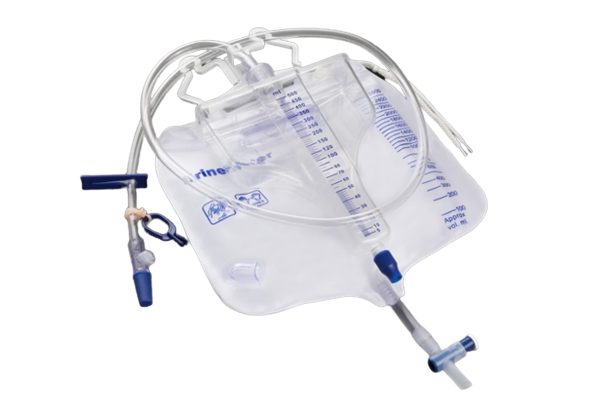 W razie niedopuszczenia ww. prosimy o wskazanie merytorycznych, uzasadnionych medycznie argumentów wyjaśniających stanowisko ZamawiającegoOdpowiedź: Zgodnie z SWZ11.Pakiet nr 1, pozycja36 – Czy Zamawiający dopuści ostrze o szerokości golenia 
4cm (+/- 1cm)? Odpowiedź: Zamawiający nie dopuszcza12.Pakiet nr 1, pozycja40-41 – Prosimy o doprecyzowanie do jakiego ssaka mają pasować wkłady? Odpowiedź: Zgodnie z SWZ13.Pakiet nr 1, pozycja43 – Czy Zamawiający dopuści możliwość ustalenie dokładnego przepływu w zakresie 0-250ml/h (dla gęstości 10%) i 0-200 ml/h (dla gęstości 40%) przeznaczony do precyzyjnego przetaczania płynów infuzyjnych i lipidów?W razie niedopuszczenia ww. prosimy o wskazanie merytorycznych, uzasadnionych medycznie argumentów wyjaśniających stanowisko ZamawiającegoOdpowiedź: Zgodnie z SWZ14.Pakiet nr 1, pozycja61 – Czy Zamawiający dopuścidren do odsysania gładki w środku, posiadającyspecjalne żebrowanie wzdłuż drenu (na zewnątrz) uniemożliwiające jegozaginanie się podczas wykonywania procesu odsysania?W razie niedopuszczenia ww. prosimy o wskazanie merytorycznych, uzasadnionych medycznie argumentów wyjaśniających stanowisko ZamawiającegoOdpowiedź: Zgodnie z SWZ15.Pakiet nr 1, pozycja70-72 – Czy Zamawiający dopuści dren Kehr posiadający ramiona o długości 450mm x 180mm?W razie niedopuszczenia ww. prosimy o wskazanie merytorycznych, uzasadnionych medycznie argumentów wyjaśniających stanowisko ZamawiającegoOdpowiedź: Zamawiający dopuszcza dren od 400 do 500 mm i od 160 do 200 mm16.Pakiet nr 1, pozycja77 – Czy Zamawiający dopuści niesilikonowane rurki wykonane z medycznego PCV?W razie niedopuszczenia ww. prosimy o wskazanie merytorycznych, uzasadnionych medycznie argumentów wyjaśniających stanowisko ZamawiającegoOdpowiedź: Zgodnie z SWZ17.Pakiet nr 1, pozycja77 – Czy Zamawiający dopuści znacznik głębokości w postaci 2 półpierścieni?W razie niedopuszczenia ww. prosimy o wskazanie merytorycznych, uzasadnionych medycznie argumentów wyjaśniających stanowisko ZamawiającegoOdpowiedź: Zgodnie z SWZ18.Pakiet nr 1, pozycja79 – Czy Zamawiający dopuści niesilikonowane rurki wykonane z medycznego PCV?W razie niedopuszczenia ww. prosimy o wskazanie merytorycznych, uzasadnionych medycznie argumentów wyjaśniających stanowisko ZamawiającegoOdpowiedź: Zgodnie z SWZ19.Pakiet nr 1, pozycja80 – Czy Zamawiający dopuści niesilikonowane rurki wykonane z medycznego PCV?W razie niedopuszczenia ww. prosimy o wskazanie merytorycznych, uzasadnionych medycznie argumentów wyjaśniających stanowisko ZamawiającegoOdpowiedź: Zgodnie z SWZ20.Pakiet nr 1, pozycja83 – Czy Zamawiający dopuścirurki Guedel rozmiar 3 o długości 90mm? W razie niedopuszczenia ww. prosimy o wskazanie merytorycznych, uzasadnionych medycznie argumentów wyjaśniających stanowisko ZamawiającegoOdpowiedź: Zgodnie z SWZ21.Pakiet nr 1, pozycja 83 – Czy Zamawiający dopuści rurki Guedel rozmiar 4 o długości 100mm? W razie niedopuszczenia ww. prosimy o wskazanie merytorycznych, uzasadnionych medycznie argumentów wyjaśniających stanowisko ZamawiającegoOdpowiedź: Zgodnie z SWZ22.Pakiet nr 1, pozycja85 – Czy Zamawiający dopuści rurki Guedel rozmiar 4 o długości 100mm? W razie niedopuszczenia ww. prosimy o wskazanie merytorycznych, uzasadnionych medycznie argumentów wyjaśniających stanowisko ZamawiającegoOdpowiedź: Zgodnie z SWZ23.Pakiet nr 1, pozycja 85 – Czy Zamawiający dopuści rurki Guedel rozmiar 5 o długości 110mm? W razie niedopuszczenia ww. prosimy o wskazanie merytorycznych, uzasadnionych medycznie argumentów wyjaśniających stanowisko ZamawiającegoOdpowiedź: Zgodnie z SWZ24.Pakiet nr 1, pozycja86 – Czy Zamawiający dopuści rurki Guedel rozmiar 0 o długości 60mm? W razie niedopuszczenia ww. prosimy o wskazanie merytorycznych, uzasadnionych medycznie argumentów wyjaśniających stanowisko ZamawiającegoOdpowiedź: Zamawiający dopuszcza25.Pakiet nr 1, pozycja89 – Czy Zamawiający dopuści rurki intubacyjne z odsysaniem o parametrach:•Wykonana z medycznego PVC• Kanał wbudowany w ściankę rurki doodsysania wydzieliny znad mankietu• Dren odsysający zakończony uniwersalnymłącznikiem• Mankiet niskociśnieniowy,wysokoobjętościowy•Balonik kontrolny znakowany rozmiarem rurki,  objętością mankietu i numerem LOT• Przezroczysta, bez lateksu• Linia rtg na całej długości rurki• Znacznik głębokości• Skalowana co 1cm• Jałowa, jednorazowego użytku• Pakowana w opakowanie papier-foliazachowujące kształt rurki• Rozmiar 7-8mmW razie niedopuszczenia ww. prosimy o wskazanie merytorycznych, uzasadnionych medycznie argumentów wyjaśniających stanowisko ZamawiającegoOdpowiedź: Zgodnie z SWZ26.Pakiet nr 1, pozycja92 – Czy Zamawiający dopuści zgłębnik wykonany z PCV o długości 125cm?W razie niedopuszczenia ww. prosimy o wskazanie merytorycznych, uzasadnionych medycznie argumentów wyjaśniających stanowisko ZamawiającegoOdpowiedź: Zgodnie z SWZ27.Pakiet nr 1, pozycja94 – Czy Zamawiający dopuścipojemnik o pojemności 35ml?W razie niedopuszczenia ww. prosimy o wskazanie merytorycznych, uzasadnionych medycznie argumentów wyjaśniających stanowisko ZamawiającegoOdpowiedź: Zgodnie z SWZ28.Pakiet nr 1, pozycja95 – Czy Zamawiający dopuści pojemnik o pojemności 50ml?W razie niedopuszczenia ww. prosimy o wskazanie merytorycznych, uzasadnionych medycznie argumentów wyjaśniających stanowisko ZamawiającegoOdpowiedź: Zgodnie z SWZ29.Pakiet nr 1, pozycja96 – Czy Zamawiający dopuści pojemnik o pojemności 250ml?W razie niedopuszczenia ww. prosimy o wskazanie merytorycznych, uzasadnionych medycznie argumentów wyjaśniających stanowisko ZamawiającegoOdpowiedź: Zgodnie z SWZ30.Pakiet nr 1, pozycja97 – Czy Zamawiający dopuści pojemnik o pojemności 520ml?W razie niedopuszczenia ww. prosimy o wskazanie merytorycznych, uzasadnionych medycznie argumentów wyjaśniających stanowisko ZamawiającegoOdpowiedź: Zgodnie z SWZ31.Pakiet nr 1, pozycja98 – Czy Zamawiający dopuści pojemnik o pojemności 1,2l?W razie niedopuszczenia ww. prosimy o wskazanie merytorycznych, uzasadnionych medycznie argumentów wyjaśniających stanowisko ZamawiającegoOdpowiedź: Zgodnie z SWZ32.Pakiet nr 1, pozycja99 – Czy Zamawiający dopuści pojemnik o pojemności 2,3l?W razie niedopuszczenia ww. prosimy o wskazanie merytorycznych, uzasadnionych medycznie argumentów wyjaśniających stanowisko ZamawiającegoOdpowiedź: Zgodnie z SWZ33.Pakiet nr 1, pozycja100 – Czy Zamawiający dopuści pojemnik o pojemności 2,3l?W razie niedopuszczenia ww. prosimy o wskazanie merytorycznych, uzasadnionych medycznie argumentów wyjaśniających stanowisko ZamawiającegoOdpowiedź: Zgodnie z SWZ34.Pakiet nr 1, pozycja101 – Czy Zamawiający dopuści pojemnik o pojemności 3,4l?W razie niedopuszczenia ww. prosimy o wskazanie merytorycznych, uzasadnionych medycznie argumentów wyjaśniających stanowisko ZamawiającegoOdpowiedź: Zgodnie z SWZ35.Pakiet nr 1, pozycja102 – Czy Zamawiający dopuści pojemnik o pojemności 5,6l?W razie niedopuszczenia ww. prosimy o wskazanie merytorycznych, uzasadnionych medycznie argumentów wyjaśniających stanowisko ZamawiającegoOdpowiedź: Zgodnie z SWZ36.Pakiet nr 1, pozycja115 – Czy Zamawiający mógłby określi model, numer katalogowy, producenta?Odpowiedź: Zgodnie z SWZ37.Pakiet nr 1, pozycja117 – Czy Zamawiający dopuścipowierzchnię całkowitą 66 x 45cm?W razie niedopuszczenia ww. prosimy o wskazanie merytorycznych, uzasadnionych medycznie argumentów wyjaśniających stanowisko ZamawiającegoOdpowiedź: Zamawiający dopuszcza +/- 5 cm38.Pakiet nr 1, pozycja133 (b-e, g) – Czy Zamawiający dopuściigły o długości 88mm?W razie niedopuszczenia ww. prosimy o wskazanie merytorycznych, uzasadnionych medycznie argumentów wyjaśniających stanowisko ZamawiającegoOdpowiedź: Zgodnie z SWZ39.Pakiet nr 1, pozycja137 – Czy Zamawiający dopuściprzyrząd z komorą kroplową wykonaną z PCV o długości min. 45mm, całość wolna os ftalanów?W razie niedopuszczenia ww. prosimy o wskazanie merytorycznych, uzasadnionych medycznie argumentów wyjaśniających stanowisko ZamawiającegoOdpowiedź: Zgodnie z SWZ40.Pakiet nr 1, pozycja143 – Czy Zamawiający dopuścifiltr oddechowy o parametrach:•	Rodzaj filtracji: elektrostatyczna (elektrostatyczno-mechaniczna)•	Skuteczność filtracji bakteryjnej: 99,999%•	Skuteczność filtracji wirusowej: 99,999%•	Wymiennik ciepła i wilgoci: Tak, celulozowy •	Przestrzeń martwa: 40ml•	Waga: 30g•	Objętość oddechowa: 150-1500ml•	Skuteczność nawilżania: 32mg przy Vt500•	Oporność: 1,0hPa przy 30 l/min•	Złącza: 22M/15F-22F/15M•	Port do kapnografu: tak, zabezpieczony zatyczką•	Opakowanie: papier/folia•	Jałowy: tak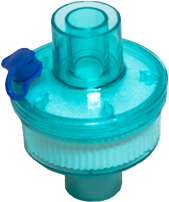 W razie niedopuszczenia ww. prosimy o wskazanie merytorycznych, uzasadnionych medycznie argumentów wyjaśniających stanowisko ZamawiającegoOdpowiedź: Zgodnie z SWZ41.Pakiet nr 1, pozycja144 – Czy Zamawiający dopuści wymiennik ciepła i wilgoci o parametrach:•	Wymiennik ciepła i wilgoci: celulozowy •	Przestrzeń martwa: 16ml•	Waga: 9g•	Objętość oddechowa: 200-1000ml•	Skuteczność nawilżania: 24mg przy Vt500•	Oporność: 0,5 hPa przy 30 l/min•	Złącza: 15F•	Port do odsysania: tak, zabezpieczony zatyczką•	Port tlenowy: tak•	Opakowanie: papier/folia•	Jałowy: tak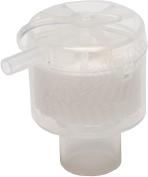 W razie niedopuszczenia ww. prosimy o wskazanie merytorycznych, uzasadnionych medycznie argumentów wyjaśniających stanowisko ZamawiającegoOdpowiedź: Zgodnie z SWZ42.Pakiet nr 1, pozycja148 – Czy Zamawiający wymaga opasek z dodatkowym otworem na karku? Odpowiedź: Zamawiający nie wymaga43.Pakiet nr 1, pozycja153 – Czy Zamawiający wymaga otworu w opasce zapewniającego unieruchomienie rurki?Odpowiedź: Zamawiający nie wymaga44.Pakiet nr 1, pozycja163 – Czy Zamawiającydopuści podkład składający się z 1 warstwy bibuły oraz 1 warstwy folii PE?Odpowiedź: Zgodnie z SWZ45.Pakiet nr 1, pozycja 163 – Czy Zamawiający dopuści perforację co 38 cm?Odpowiedź: Zgodnie z SWZ46.Pakiet nr 1, pozycja 163 – Czy Zamawiający dopuści podkład w kolorze białym?Odpowiedź: Zgodnie z SWZ47.Pakiet nr 1, pozycja164 – Czy Zamawiający dopuści rolkę o długości 40m?Odpowiedź: Zgodnie z SWZ48.Pakiet nr 1, pozycja167 – Czy Zamawiający dopuści maski wykonane z medycznego PCV?W razie niedopuszczenia ww. prosimy o wskazanie merytorycznych, uzasadnionych medycznie argumentów wyjaśniających stanowisko ZamawiającegoOdpowiedź: Zamawiający dopuszcza49.Pakiet nr 1, pozycja174 – Czy Zamawiający dopuści niesilikonowane rurki wykonane 
z medycznego PCV?W razie niedopuszczenia ww. prosimy o wskazanie merytorycznych, uzasadnionych medycznie argumentów wyjaśniających stanowisko ZamawiającegoOdpowiedź: Zgodnie z SWZ50.Pakiet nr 1, pozycja188 – Czy Zamawiającydopuści zestaw do nakłucia klatki piersiowejTORAMATIC wyposażony w trójdrożny zawór przeciwzwrotny na drenie odprowadzającym, zapobiegający cofaniu się płynów, w skład którego wchodzi: worek do zbiórki odprowadzanych płynów z zastawką przeciwzwrotną i odpływem o pojemności 2000 ml, skalowany co 100ml; dreny łączące: pomiędzy workiem, a zastawką (4,8 x 6,8 – 85 cm dł.) oraz pomiędzy zastawką i igłą (4,8 x 6,8 – 40 dł.); zastawki przeciwzwrotne wzdłuż linii; strzykawka do aspiracji 60ml; igła Veress 15 G (100 mm długości), z automatycznie cofającą się końcówką, sterylizowany tlenkiem etylenu, pakowanie: 1 szt. / wew. folia, zew. papier/folia?W razie niedopuszczenia ww. prosimy o wskazanie merytorycznych, uzasadnionych medycznie argumentów wyjaśniających stanowisko ZamawiającegoOdpowiedź: Zgodnie z SWZ51.Pakiet nr 1, pozycja193 – Czy Zamawiający dopuści woreczek o pojemności 250ml?W razie niedopuszczenia ww. prosimy o wskazanie merytorycznych, uzasadnionych medycznie argumentów wyjaśniających stanowisko ZamawiającegoOdpowiedź: Zgodnie z SWZ52.Pakiet nr 26, pozycja1 – Czy Zamawiający dopuści gramaturę 38g/m2 (23g/m2 papier, 15g/m2 folia)?W razie niedopuszczenia ww. prosimy o wskazanie merytorycznych, uzasadnionych medycznie argumentów wyjaśniających stanowisko ZamawiającegoOdpowiedź: Zamawiający dopuszcza53.Pakiet nr 26, pozycja 1 – Czy Zamawiający dopuści prześcieradła pakowane po 10 sztuk z przeliczeniem ilości? Odpowiedź: Zamawiający dopuszcza54.Pakiet nr 26, pozycja2 – Czy Zamawiający dopuści podkład chłonny na stół operacyjny 
w rozmiarze 100 x 225cm z wkładem chłonnym 50 x 190cm; wykonany z pięciu warstw tj. włókniny polipropylenowej 18g/m², warstwy celulozowej 13 g/m², pulpy celulozowej 84g 
z superabsorbentem SAP30g , warstwy celulozowej 13 g/m², niebieskiej folii PE 37 g/m². Waga całkowita podkładu 280 g ±5g, chłonność min. 3820,18 ml; opakowanie 10 szt.?W razie niedopuszczenia ww. prosimy o wskazanie merytorycznych, uzasadnionych medycznie argumentów wyjaśniających stanowisko ZamawiającegoOdpowiedź: Zgodnie z SWZ55.Pakiet nr 26, pozycja3 – Czy Zamawiający dopuści gramaturę min. 25g/m2-?W razie niedopuszczenia ww. prosimy o wskazanie merytorycznych, uzasadnionych medycznie argumentów wyjaśniających stanowisko ZamawiającegoOdpowiedź: Zgodnie z SWZ56.Pakiet nr 26, pozycja 3 – Czy Zamawiający dopuści wymiary min. 80cm x 190cm?W razie niedopuszczenia ww. prosimy o wskazanie merytorycznych, uzasadnionych medycznie argumentów wyjaśniających stanowisko ZamawiającegoOdpowiedź: Taki wymiar  zawarty jest w załączniku do SWZ57.Pakiet nr 28, pozycja 2-5 – Czy Zamawiający dopuści igły o długości 88mm?W razie niedopuszczenia ww. prosimy o wskazanie merytorycznych, uzasadnionych medycznie argumentów wyjaśniających stanowisko ZamawiającegoOdpowiedź: Zamawiający nie dopuszcza58.Pakiet nr 29, pozycja1 – Czy Zamawiający dopuści szczoteczki do mycia rąk suche pakowane po 100 sztuk z przeliczeniem ilości?Odpowiedź: Zamawiający dopuszcza, pod warunkiem przeliczenia zgodnie z wskazaną ilością opisaną w SWZ59.Pakiet nr 29, pozycja2 – Czy Zamawiający dopuści szczoteczki do mycia rąk nasączone 4% chlorheksydyną pakowane po 80 sztuk z przeliczeniem ilości?Odpowiedź: Zamawiający dopuszcza, pod warunkiem przeliczenia zgodnie z wskazaną ilością opisaną w SWZZ poważaniemMarek Bruzdowicz - Pełnomocnik